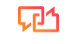 INFORMATION MEMORANDUMFull and short name of JSCOpen Joint Stock Company Dostoevo (OJSC Dostoevo)Address (location)Brest region, Ivanovsky district, ag. Dostoevo, st. May Day, 3Index 225806Website, email:spkdostoevo@tut.by State registration data:On December 23, 2016, an entry was made in the Unified State Register of Legal Entities and Individual Entrepreneurs on the state registration of Dostoevo Open Joint Stock Company with registration number 200075513Information about the management of the organization, contact numbers:Director - Vadim Nikolayevich Pernach, tel. 8(01652) 47-2-67Deputy Head for Ideological Work –Kazak Alla Aleksandrovna, tel 8(01652) 47-2-48Deputy head of production organizationVolynets Alexander Ivanovich, tel 8(01652) 96-4-95Chief Accountant – Galina Fyodorovna Kotkovets, tel. 8(01652) 47-2-19Chief Economist – Elena Valentinovna Tipun, tel. 8(01652) 47-2-75Chief engineer – Benda Alexander Andreevich, tel. 8(01652) 47-2-18Chief agronomist - Pomazansky Oleg Stepanovich, tel. 8(044) 7241963Chief livestock specialist - Demkovich Ivan Mikhailovich, tel. 8(01652) 47-2-47Chief veterinarian - Markevich Nikolay Vasilyevich, tel. 8(01652) 47-2-47I. General information about the organization1) The history of the establishment of the enterprise:Open Joint Stock Company "Dostoevo" (hereinafter referred to as the Company) was created by reorganizing the agricultural production cooperative "Dostoevo", in accordance with the legislation of the Republic of Belarus, Decree of the President of the Republic of Belarus dated July 17, 2014 No. 349 "On the reorganization of collective farms (agricultural production cooperatives)".The Company is the legal successor of the agricultural production cooperative "Dostoevo" in accordance with the deed(s) of transfer(s), except for the rights and obligations that cannot belong to the Company.The agricultural production cooperative "Dostoevo" was the legal successor of the property rights and obligations of the collective farm "Red Star" of the Ivanovo district of the Brest region, formed in 1949, registered by the decision of the Ivanovo district executive committee of December 24, 1996, in the Register of republican registration No. 109, which was later renamed agricultural production cooperative "Dostoevo" of the Ivanovsky district of the Brest region (decision of the general meeting of members of the collective farm No. 2 of June 5, 2003) and was registered by the decision of the Brest Regional Executive Committee of October 23, 2006 under No. 200075513.In accordance with paragraph 2 of Article 54 of the Civil Code of the Republic of Belarus and the deed of transfer, as of June 01, 2018, Dostoevo Open Joint Stock Company is the assignee of the rights and obligations of Druzhilovichi Open Joint Stock Company, registered by the Ivanovo District Executive Committee on June 21, 2012. in the Unified State Register of Legal Entities and Individual Entrepreneurs No. 200073311.JSC "Dostoevo" is included in the system of agricultural organizations of the agro-industrial complex of the Ivanovsky district of the Brest region, subordinate to the Ministry of Agriculture and Food of the Republic of Belarus.Open Joint Stock Company "Dostoevo" is located in the north-eastern part of the Ivanovsky district of the Brest region. The administration of the society is located in ag. Dostoevo (17 km from the regional center of Ivanovo and 35 km from the large industrial center of the Brest region, Pinsk). In addition to the settlement ag. Dostoevo, the society includes ag. Druzhilovichi, the villages of Vulka-Dostoevskaya, Zastruzhye, Zarudye, Krasievka, Lysukha, Zamoshye, Kalili, Triliski. The road network connecting the enterprise with sales markets and suppliers of raw materials has a good asphalt-concrete surface and has a beneficial effect on the development of agricultural production.The main activity of JSC "Dostoevo" is the production and sale of agricultural products. It carries out agricultural activities on the lands provided to it for permanent use for commercial agriculture.JSC "Dostoevo" is a meat and dairy enterprise with a developed production of seeds of cereals, legumes and corn seeds. This allows the society to diversify the risks of not achieving the main development targets in the event of an unfavorable situation in one of the areas. The activity of the organization is profitable and cost-effective, and the products produced are of high quality and in demand on the market.	In the structure of sold products, the share of crop production is 17.2%, and livestock 80.6%. Sales of livestock products are dominated by sales of milk - 81.3%.The management of the organization is constantly working to increase production volumes and sales of high quality products, improve the culture of agricultural production. The main measures contributing to the improvement of the financial position of the company are:- reduction of material and monetary costs per unit of output by at least 1.6%;- decrease in the level of material consumption by 0.4%;- reducing the share of energy costs in the overall production structure by 8%, due to the introduction of energy-saving technologies in crop production and animal husbandry;-increasing the amount of investment in fixed assets for further technical re-equipment of the industry.The main tasks of long-term strategic development are the replacement of fixed production assets and the introduction of new technologies for the production of agricultural products.The implementation of the planned activities will achieve:- increase in production volumes through the best technologies;- reducing the cost and increasing the profitability of manufactured products by reducing the cost of maintaining cattle, maintaining equipment, as well as increasing its useful life;- improvement of working conditions for employees;- product competitiveness.II. Financial indicators of economic activity of the organization* - Show accounts receivable and accounts payable as of 01/01/2021, as of 01/01/2022 as of 01/01/2023III. Enlarged nomenclature of manufactured products, works, services rendered(in the enlarged nomenclature, show no more than 10 species).Information about manufactured products, performed works, rendered services:	IV. Realizable (or implemented over the past 3 years) investment projects with an indication of their cost, the volume of investments used, information about the introduced new technologies, equipment, increasing production volumes, expanding the range, etc., provided by the introduction of new technologies and equipment.The amount of costs for updating the machine and tractor fleet in 2020 is 3,804 thousand rubles; in 2021 - 687 thousand rubles, in 2022 - 991 thousand rubles;Investment projects planned for implementation.In 2023, it is planned to upgrade the machine and tractor fleet in the amount of 1,055.0 thousand rubles.V. Structure of employees:VI. The structure of the implementation of works (services):Main sales markets for products Republic of Belarus.Main consumer of products:	- Savushkin Product OJSC - 70.7%;	- JSC "Brest Meat Processing Plant" - 13.5%;	- JSC "Pinsk Combine of Grain Products" - 1.51%;	- PK "Motol" - 1.86%	- SE "Brest-travy" - 1.46%;	- JSC "Gorodets-Agro" - 2.0%;	- OJSC "Zhabinka Sugar Plant" - 1.9%.VII. Information on land plots in use, lease, ownership:VIII.Information on permanent structures (buildings, structures):* - capital, current repair, reconstruction of the building is required (carried out).IX. Information about machines and equipment:Director of OAO Dostoevo 	V.N. PernachChief Accountant 	G.F. KotkovetsIndex202020212022The value of net assets, thousand rubles.213242351734857Revenue from the sale of products, works, services, thousand rubles171081961625836Total profit (line 150 of the income statement), thousand rubles243630402966Profit from the sale of products, works, services, thousand rubles.251526803410Net profit (excluding state support), thousand rubles171718861911Profitability of sold products, works,services, %18.618.017.2Accounts receivable*, thousand rubles9059712867Accounts payable*, thousand rubles533263896901Average salary, rub.1112.51268.01505.9Products, works, services(by type)Issue volumeYearYearYearProducts, works, services(by type)Issue volume202020212022growing cereals and legumesthousand roubles.551341124365cultivation of oilseedsthousand roubles.143320922642fodder cropsthousand roubles.332425952905dairy cattle breedingthousand roubles.134851469119961breeding of other cattlethousand roubles.572501841horse breedingthousand roubles.19155activities that promote crop productionthousand roubles.16117994seed treatment activities for plantingthousand roubles.100truck transport activitythousand roubles.63756other catering servicesthousand roubles.628391rental of own and leased real estatethousand roubles.788AgeAgeAgeAgeAgeAgeAgeAgeTotalTotal-2525-3535-4040-4545-5045-5050-5555+TotalTotalNumber, incl.1550233848486379326326- number of employees with higher education8130411763939- with secondary special education7134433894848- with vocational education81372668125656- with secondary education210102534343951171171- with basic education012344111212Total number of employees:Total number of employees:Total number of employees:Total number of employees:Total number of employees:Total number of employees:326326326326- the number of management apparatus- the number of management apparatus- the number of management apparatus- the number of management apparatus- the number of management apparatus- the number of management apparatus70707070- the number of industrial and production personnel,- the number of industrial and production personnel,- the number of industrial and production personnel,- the number of industrial and production personnel,- the number of industrial and production personnel,- the number of industrial and production personnel,256256256256including number of key workersincluding number of key workersincluding number of key workersincluding number of key workersincluding number of key workersincluding number of key workers256256256256Structure (in %)202020212022domestic market100100100External marketTotal100100100Location of the siteArea, haRight (permanent/temporary use, lease,owned)Land use act(No., date)Republic of Belarus, Brest region, Ivanovsky district, Lyaskovichi s / s, northeast of the ag. Druzhilovichi88.8291Permanent use130/1310-1150401/14/2021Republic of Belarus, Brest region, Ivanovsky district, Lyaskovichi s / s, northeast of the ag. Druzhilovichi88.8251Permanent use132/1646-915110.12.2022Republic of Belarus, Brest region, Ivanovsky district, Lyaskovichsky s / s, south of the village of Kalily607.2069Permanent use132/1646-915010.12.2022Republic of Belarus, Brest region, Ivanovsky district, Lyaskovichi s / s, southeast of the ag. Druzhilovichi52.2216Permanent use132/1310-633709/13/2018Republic of Belarus, Brest region, Ivanovsky district, Lyaskovichsky s / s, northeast of the village of Zamoshye68.1867Permanent use132/1310-633809/13/2018Republic of Belarus, Brest region, Ivanovsky district, Lyaskovichi s / s, west of the village of Zamoshye25.1942Permanent use132/1310-633909/13/2018Republic of Belarus, Brest region, Ivanovsky district, Lyaskovichsky s / s, southeast of the village of Zamoshye81.6880Permanent use132/1310-634009/13/2018Republic of Belarus, Brest region, Ivanovsky district, Lyaskovichi village, south of the village of Zamoshye, along the Ivanovo-Motol highway47.7043Permanent use132/1310-634109/13/2018Republic of Belarus, Brest region, Ivanovsky district, Lyaskovichsky s / s, north of the village of Kalily277.2650Permanent use132/1310-634209/13/2018Republic of Belarus, Brest region, Ivanovsky district, Lyaskovichsky s / s, north-west of the village of Triliski62.5712Permanent use132/1310-1150301/14/2021Republic of Belarus, Brest region, Ivanovsky district, Lyaskovichi s / s, northeast of the ag. Druzhilovichi, adjacent to the lands of the SPK "Dostoevo"1.8990Permanent use132/1310-634409/13/2018Republic of Belarus, Brest region, Ivanovsky district, northern part of Ivanovsky district on the border with Ivatsevichy district166.0323Permanent use132/1646-625907.05.2021Republic of Belarus, Brest region, Ivanovsky district, Lyaskovichsky s / s, south of the ag. Druzhilovichi, adjacent to the forest massif GLHU "Pinsk Forestry"21.5729Permanent use132/1310-1150101/14/2021Republic of Belarus, Brest region, Ivanovsky district, Lyaskovichsky s / s, south of the ag. Druzhilovichi, in the forest massif GLHU "Pinsk Forestry"3.4459Permanent use132/1310-634809/13/2018Republic of Belarus, Brest region, Ivanovsky district, Lyaskovichsky s / s, south of the ag. Druzhilovichi, along the highway Ivanovo-Motol66.2824Permanent use132/1310-634909/13/2018Republic of Belarus, Brest region, Ivanovo district, Lyaskovichi s / s, south of the village of Triliski, on the border with the lands of the Pinsk Forestry State Institution57.0214Permanent use132/1310-635009/13/2018Republic of Belarus, Brest region, Ivanovsky district, Lyaskovichsky s / s, southeast of the village of Triliski74.7549Permanent use132/1646-494503.10.2020Republic of Belarus, Brest region, Ivanovsky district, Lyaskovichsky s / s, west of the village of Kalily343.2319Permanent use132/1310-633609/13/2018Republic of Belarus, Brest region, Ivanovsky district, northern part of Ivanovsky district on the border with Ivatsevichy district64.3431Permanent use132/1310-635209/13/2018Republic of Belarus, Brest region, Ivanovsky district, Motolsky s / s, north of the ag. Tyshkovichi86.2417Permanent use132/1310-653609/13/2018Republic of Belarus, Brest region, Ivanovsky district, Motolsky s / s, north of the ag. Tyshkovichi19.8670Permanent use132/1310-635509/13/2018Republic of Belarus, Brest region, Ivanovsky district, Motolsky s / s, north of the ag. Tyshkovichi89.1541Permanent use132/1310-635409/13/2018Republic of Belarus, Brest region, Ivanovsky district, Molodovsky s / s, adjoins from the south side to the ag. Dostoevo277.7188Permanent use132/1646-914910.12.2022Republic of Belarus, Brest region, Ivanovsky district, Molodovsky s / s, adjoins from the southeast side to the ag. Dostoevo247.1359Permanent use132/1646-493703.10.2020Republic of Belarus, Brest region, Ivanovsky district, Molodovsky s / s, in the northern part of the district (Minichi tract)984.2179Permanent use132/1431-1473804/20/2020Republic of Belarus, Brest region, Ivanovo district, Molodovsky s / s, south of the village of Dostoevo, adjoins on the south side to the lands of the State Forestry Institution "Pinsky Forestry"293.296Permanent use132/1646-523609.12.2020Republic of Belarus, Brest region, Ivanovsky district, Molodovsky s / s, south of the village of Zarud'e, adjacent to highways13.1945Permanent use132/1310-710004.02.2019Republic of Belarus, Brest region, Ivanovsky district, Molodovsky s / s, 2.5 km. north of the village of Zarudye217.0734Permanent use132/1310-709904.02.2019Republic of Belarus, Brest region, Ivanovo district, Molodovsky s / s, south of the village of Zastruzhye, adjoins on the south side to the lands of the State Forest Institution "Pinsky Forestry"12.5010Permanent use132/1310-709804.02.2019Republic of Belarus, Brest region, Ivanovsky district, adjoins the village of Krasievka from the western side30.8702Permanent use132/1646-559502/19/2021Republic of Belarus, Brest region, Ivanovsky district, to the north of the village of Dostoevo, adjoins the highway and borders on the lands of the State Forestry Institution "Pinsky Forestry"549.7683Permanent use132/1310-710204.02.2019Republic of Belarus, Brest region, Ivanovsky district, north of the village of Krasievka, borders on the lands of the Pinsk Forestry State Institution11.3986Permanent use132/1310-709604.02.2019Republic of Belarus, Brest region, Ivanovsky district, Molodovsky s / s, east of the village of Zarud'e9.4416Permanent use132/1310-710304.02.2019Republic of Belarus, Brest region, Ivanovsky district, Molodovsky s / s, south of the village of Vulka-Dostoevskaya3.7438Permanent use132/1310-1076401.10.2020Republic of Belarus, Brest region, Ivanovsky district, Molodovsky s / s, south of the village of Vulka-Dostoevskaya13.8500Permanent use132/1310-710504.02.2019Republic of Belarus, Brest region, Ivanovsky district, Molodovsky s / s, northeast of the village of Vulka-Dostoevskaya4.7062Permanent use132/1310-710604.02.2019Republic of Belarus, Brest region, Ivanovsky district, Molodovsky s / s, northeast of the village of Zastruzhye29.5442Permanent use132/1310-710704.02.2019Republic of Belarus, Brest region, Ivanovsky district, Molodovsky s / s, north of the village of Krasievka24.6742Permanent use132/1310-710804.02.2019Republic of Belarus, Brest region, Ivanovsky district, Molodovsky s / s, southeast of the village of Krasievka33.0712Permanent use132/1310-710904.02.2019Republic of Belarus, Brest region, Ivanovsky district, Molodovsky s / s, east of the village of Krasievka0.9937Permanent use132/1310-711004.02.2019Republic of Belarus, Brest region, Ivanovsky district, Molodovsky s / s, northeast of the ag. Dostoevo34.0139Permanent use132/1310-711104.02.2019Republic of Belarus, Brest region, Ivanovsky district, located in the northern part of the district122.6922Permanent use132/1310-711204.02.2019Republic of Belarus, Brest region, Ivanovsky district, Molodovsky s / s, south of the village of Krasievka276.4842Permanent use132/1310-954003/11/2020Republic of Belarus, Brest region, Ivanovsky district, located in the north-eastern part of the economy and adjacent to the Pinsk forestry enterprise13.7915Permanent use132/1310-709104.02.2019Republic of Belarus, Brest region, Ivanovsky district, Molodovsky s / s, adjoins the village of Lysukha from the western side131.8585Permanent use132/1310-709204.02.2019Republic of Belarus, Brest region, Ivanovsky district, adjoins the village of Vulka-Dostoevskaya94.6776Permanent use132/1310-709304.02.2019Republic of Belarus, Brest region, Ivanovsky district, Molodovsky s / s, south of the ag. Dostoevo, adjoins from the south side to the Pinsk forestry293.3139Permanent use132/1310-709404.02.2019Republic of Belarus, Brest region, Ivanovsky district, Molodovsky s / s, adjacent to the village of Krasievka355.0746Permanent use132/1310-1076601.10.2020Republic of Belarus, Brest region, Ivanovsky district, Molodovsky s / s, village Vulka-Dostoevskaya4.2219Permanent use132/1431-787604/14/2016Republic of Belarus, Brest region, Ivanovsky district adjoins the village of Lysukha131.8585Permanent use132/1431-561706/01/2015Republic of Belarus, Brest region, Ivanovsky district13.1945Permanent use132/1431-1146504/04/2018Republic of Belarus, Brest region, Ivanovsky district, Brodnitsky s / s, east of the village of Katsky226.7725Permanent use132/1310-1162401/29/2021Republic of Belarus, Brest region, Ivanovsky district, Lyaskovichi s / s, east of the ag. Druzhilovichi7.0113Permanent use132/1310-1150001/14/2021Republic of Belarus, Brest region, Ivanovsky district, Lyaskovichi s / s, southeast of the ag. Druzhilovichi0.0716Rent132/1310-1441804/27/2022Republic of Belarus, Brest region, Ivanovsky district, ag. Druzhilovichi, st. Komsomolskaya, 350.2968Permanent use132/754-5768 from 05/11/2010Republic of Belarus, Brest region, Ivanovsky district, ag. Druzhilovichi, st. Komsomolskaya, 450.1132Rent ½ share132/1310-7694 of 06/07/2019Republic of Belarus, Brest region, Ivanovsky district, ag. Druzhilovichi, st. Komsomolskaya, 480.1558Rent132/1310-7693 on 06/07/2019Republic of Belarus, Brest region, Ivanovsky district, ag. Druzhilovichi, st. Komsomolskaya, 490.1403Rent132/1310-7695 of 06/07/2019Republic of Belarus, Brest region, Ivanovsky district, ag. Druzhilovichi, st. Komsomolskaya, 510.2056Permanent use132/1310-7690 from 06/07/2019Republic of Belarus, Brest region, Ivanovsky district, ag. Druzhilovichi, st. Komsomolskaya, 530.1261Permanent use132/1310-7688 from 06/07/2019Republic of Belarus, Brest region, Ivanovsky district, ag. Druzhilovichi, st. Sovetskaya, 2B0.1425Permanent use132/1310-6500 off10/13/2018Republic of Belarus, Brest region, Ivanovsky district, ag. Druzhilovichi, st. Sovetskaya, d. 80.1288Permanent use132/1310-11164 from 12/01/2020Republic of Belarus, Brest region, Ivanovsky district, ag. Druzhilovichi, st. Sovetskaya, 190.1448Rent132/1310-8531 from 12/03/2019Republic of Belarus, Brest region, Ivanovsky district, ag. Druzhilovichi, st. Sovetskaya, 210.1482Rent132/1310-8532 from 03.12.2019Republic of Belarus, Brest region, Ivanovsky district, ag. Druzhilovichi, st. Sovetskaya, 230.1641Rent132/1310-8533 from 03.12.2019Republic of Belarus, Brest region, Ivanovsky district, ag. Druzhilovichi, st. Sovetskaya, 250.1510Rent132/1310-8534 of 12/03/2019Republic of Belarus, Brest region, Ivanovsky district, ag. Dostoevo, st. Youth, 80.2500Rent132/1310-8539 from 12/03/2019Republic of Belarus, Brest region, Ivanovsky district, village Kalily, st. Pervomaiskaya, 63a0.1320Rent132/1310-8536 from 12/03/2019Republic of Belarus, Brest region, Ivanovsky district, village Zarud'e, st. Malysheva, 320.2500Permanent use132/1310-8538 from 12/03/2019Republic of Belarus, Brest region, Ivanovsky district, village Vulka-Dostoevskaya st. Lesnaya, 390.2500Permanent use132/1310-8537 from 12/03/2019Republic of Belarus, Brest region, Ivanovsky district, ag. Dostoevo, st. st. Youth, 1B0.1957Permanent use132/1310-5258 dated 09/26/2011Republic of Belarus, Brest region, Ivanovsky district, ag. Dostoevo, st. Youth, 1B0.2272Permanent use132/1310-5259 dated 09/26/2014Republic of Belarus, Brest region, Ivanovsky district, ag. Dostoevo, st. Sadovaya, 10.40Permanent use132/754-3011 dated 24.09.2008Republic of Belarus, Brest region, Ivanovsky district, ag. Dostoevo, st. Sadovaya, 30.1991Permanent use132/1310-5260 dated 09/26/2014Republic of Belarus, Brest region, Ivanovsky district, ag. Dostoevo, st. Sadovaya, 70.1512Permanent use132/754-3690 dated 05.02.2009Republic of Belarus, Brest region, Ivanovsky district, ag. Dostoevo, st. Sadovaya, 80.2484Permanent use132/1310-11690 of 02/09/2021Republic of Belarus, Brest region, Ivanovsky district, ag. Dostoevo, st. Sadovaya, 140.1500Permanent use132/1310-10398 from 08/05/2020Republic of Belarus, Brest region, Ivanovsky district, ag. Dostoevo, st. st. Lenina 20A0.2248Permanent use132/754-3852 of 03/17/2009Republic of Belarus, Brest region, Ivanovsky district, ag. Dostoevo, st. Pervomayskaya, 720.1012Permanent use132/754-3849 of 03/17/2009Republic of Belarus, Brest region, Ivanovsky district, ag. Dostoevo, st. Pervomaiskaya, 74 B0.1501Permanent use132/754-3847 of 03/17/2009Republic of Belarus, Brest region, Ivanovsky district, ag. Dostoevo, st. Pervomayskaya, 74B0.1545Permanent use132/754-7869 from 03/09/2011Republic of Belarus, Brest region, Ivanovsky district, ag. Dostoevo, st. May Day, 1020.1901Permanent use132/275-82 dated 20.09.2009Republic of Belarus, Brest region, Ivanovsky district, ag. Dostoevo, st. Yakushika, 360.1728Permanent use132/1431-5619 of 06/02/2015Republic of Belarus, Brest region, Ivanovsky district, ag. Dostoevo, st. Yakushika, 380.17Permanent use132/754-3864 of 03/18/2009Republic of Belarus, Brest region, Ivanovsky district, ag. Dostoevo, st. Yakushika, 400.16Permanent use132/754-3865 of 03/18/2009Republic of Belarus, Brest region, Ivanovsky district, Zastruzhye village, st. Gagarina, 1Zh0.2030Permanent use132/1310-7415 from 04/26/2019Republic of Belarus, Brest region, Ivanovsky district, Zastruzhye village, st. Gagarina, 1E0.1956Permanent use132/1310-7416 from 04/26/2019Republic of Belarus, Brest region, Ivanovsky district, Zastruzhye village, st. Partizanskaya, 720.2258Permanent use132/1310-8490 of 11/19/2019Republic of Belarus, Brest region, Ivanovsky district, ag. Druzhilovichi, st. Polevaya, d.10.1700Permanent use132/1310-649810/13/2018Republic of Belarus, Brest region, Ivanovsky district, ag. Druzhilovichi, st. Polevaya, d.29a0.2110Permanent use132/1310-649910/13/2018Republic of Belarus, Brest region, Ivanovsky district, ag. Druzhilovichi, st. Field, d.310.1875Permanent use132/1310-8535 from 12/03/2019Republic of Belarus, Brest region, Ivanovsky district, ag. Druzhilovichi, st. October, 40.1544Permanent use132/1310-650210/13/2018Republic of Belarus, Brest region, Ivanovsky district, ag. Druzhilovichi, st. October, 200.1343Permanent use132/1310-650310/13/2018Republic of Belarus, Brest region, Ivanovsky district, ag. Druzhilovichi, st. October, 340.2379Permanent use132/1310-650110/13/2018Republic of Belarus, Brest region, Ivanovsky district, ag. Druzhilovichi, st. October, 610.1813Permanent use132/1310-650410/13/2018Republic of Belarus, Brest region, Ivanovsky district, village Zamoshye, st. Lenina, 440.2300Permanent use132/1310-642009/28/2018Republic of Belarus, Brest region, Ivanovsky district, village Zamoshye, st. Lenina, 79a0.1780Permanent use132/1310-641509/28/2018Republic of Belarus, Brest region, Ivanovsky district, village Zamoshye, st. Lenina, 850.1771Permanent use132/1310-641409/28/2018Republic of Belarus, Brest region, Ivanovsky district, village Zamoshye, st. Lenina, 89a0.1770Permanent use132/1310-641609/28/2018Republic of Belarus, Brest region, Ivanovsky district, village Zamoshye, st. Lenina, 91a0.1899Permanent use132/1310-641809/28/2018Republic of Belarus, Brest region, Ivanovsky district, village Trilisski, st. Nicholas Barsky, 480.2173Permanent use132/1646-5060 from 10/21/2020Republic of Belarus, Brest region, Ivanovsky district, village Kalily, st. Pervomayskaya, 67a0.1194Permanent use132/130-645405.10.2018Republic of Belarus, Brest region, Ivanovsky district, village Kalily, st. May Day, 730.1784Permanent use132/130-645305.10.2018Republic of Belarus, Brest region, Ivanovsky district, village Kalily, st. Pervomaiskaya, 77a0.1369Permanent use132/130-645605.10.2018Republic of Belarus, Brest region, Ivanovsky district, village Kalily, st. May Day, 790.0813Permanent use132/130-645205.10.2018Republic of Belarus, Brest region, Ivanovsky district, village Kalily, st. Pervomayskaya, 79a0.1009Permanent use132/130-645505.10.2018Republic of Belarus, Brest region, Ivanovsky district, 1.0 km. east of the village of Kalila0.3598Permanent use132/1310-6450from 05.10.2018Republic of Belarus, Brest region, Ivanovsky district, 0.1 km. southeast of the village of Zamoshye0.1893Permanent use132/1310-6449from 05.10.2018Republic of Belarus, Brest region, Ivanovsky district, ag. Druzhilovichi, st. Komsomolskaya, 324.4150Permanent use132/1431-3509/01/2012Republic of Belarus, Brest region, Ivanovsky district, ag. Druzhilovichi, st. October, 570.5489Permanent use132/1310-953603/11/2020Republic of Belarus, Brest region, Ivanovsky district, Molodovsky s / s, northeast of the outskirts of the ag. Dostoevo7.1699Permanent use132/1310-3541 from 03/11/2020Republic of Belarus, Brest region, Ivanovsky district, Dostoevsky s / s, 0.3 km der Vulka-Dostoevskaya2.7896Permanent use132/1431-9239 from 02/01/2017Republic of Belarus, Brest region, Ivanovo district, Molodovsky s / s, village Krasievka, st. Sovetskaya, d. 2a0.0500Permanent use132/1310-7279 of 03/20/2019Republic of Belarus, Brest region, Ivanovsky district, Molodovsky s / s, ag. Dostoevo, st. Pervomaiskaya, 30.3033Permanent use132/1310-7768 of 07/18/2019Republic of Belarus, Brest region, Ivanovsky district, Molodovsky s / s, ag. Dostoevo, st. Youth, d50.1002Permanent use132/1310-7724 dated 06/18/2019Republic of Belarus, Brest region, Ivanovsky district, Molodovsky s / s, northeast of the outskirts of the ag. Dostoevo7.1699Permanent use132/1310-9541 ​​from 03/11/2020Republic of Belarus, Brest region, Ivanovsky district, Lyaskovichsky s / s, 1.1 km. north of Ag. Druzhilovichi0.1389Permanent use132/1646-4226 from 07/04/2020Republic of Belarus, Brest region, Ivanovsky district, Molodovsky s / s, ag. Dostoevo, st. Pervomaiskaya, 20.0694Permanent use132/1310-12199 from 04/09/2021Republic of Belarus, Brest region, Ivanovsky district, Molodovsky s / s, ag. Dostoevo, st. Pervomaiskaya, 2A0.0837Permanent use132/1310-12200 from 04/09/2021Republic of Belarus, Brest region, Ivanovsky district, Molodovsky s / s, ag. Dostoevo, st. Molodezhnaya, 10.1676Permanent use132/1310-12198 from 04/09/2021PhotoName (appointment), location,registration certificate (No., date)Yearthe buildingsFloor-nessArea, m2Leased area, m2, term of the lease agreementGeneralstate*ApartmentRepublic of Belarus, Brest region, Ivanovsky districtag. Druzhilovichi st. Komsomolskaya, 35, apt. 4132/1310-6126 of 06/14/20181980288.0MaintenanceApartmentRepublic of Belarus, Brest region, Ivanovsky districtag. Druzhilovichi st. Komsomolskaya, 35, apt. 3132/1310-11602 from 01/27/20211980281.7ApartmentRepublic of Belarus, Brest region, Ivanovsky districtag. Druzhilovichi st. Komsomolskaya, 45, apt. 2132/1310-7694 of 06/07/20191989299.3ApartmentRepublic of Belarus, Brest region, Ivanovsky districtag. Druzhilovichi st. Komsomolskaya, 48, apt. 2132/1310-7693 from 07/06/201919892100.9ApartmentRepublic of Belarus, Brest region, Ivanovsky districtag. Druzhilovichi st. Komsomolskaya, 49, apt. 2132/1310-7695 of 06/07/201919892100.9ApartmentRepublic of Belarus, Brest region, Ivanovsky districtag. Druzhilovichi st. Komsomolskaya, d. 51, apt. 1132/1310-7690 from 06/07/20191989279.3Maintenance requiredApartmentRepublic of Belarus, Brest region, Ivanovsky districtag. Druzhilovichi st. Komsomolskaya, d. 51, apt. 2132/1310-7689 from 06/07/201919892100.1Maintenance requiredApartmentRepublic of Belarus, Brest region, Ivanovsky districtag. Druzhilovichi st. Komsomolskaya, d. 53, apt. 1132/1310-7688 from 06/07/20191989297.0ApartmentRepublic of Belarus, Brest region, Ivanovsky districtag. Druzhilovichi st. Komsomolskaya, d. 53, apt. 2132/1310-15935 from 12/16/20221989297.0Single-family residential buildingRepublic of Belarus, Brest region, Ivanovsky districtag. Druzhilovichi st. Soviet,d. 2B132/1310-6500 from 10/13/20182005169.3Single-family residential buildingRepublic of Belarus, Brest region, Ivanovsky districtag. Druzhilovichi st. Soviet,d. 8132/1310-11600 from 01/27/20211987183.4ApartmentRepublic of Belarus, Brest region, Ivanovsky districtag. Druzhilovichi st. Soviet,19, apt. 1132/1310-8531 from 12/03/201919942100.0needs a major overhaulApartmentRepublic of Belarus, Brest region, Ivanovsky districtag. Druzhilovichi st. Soviet,21, apt. 1132/1310-11601 from 01/27/20211994279.9ApartmentRepublic of Belarus, Brest region, Ivanovsky districtag. Druzhilovichi st. Soviet,23, apt. 219942100.4Duplex residential buildingRepublic of Belarus, Brest region, Ivanovsky districtag. Druzhilovichi st. Soviet,25, apt. 1 and sq. 219942168.9Single-family residential buildingRepublic of Belarus, Brest region, Ivanovsky districtvillage Trilissky, st. Nicholas Barsky, 48132/1310-11379 from 12/17/20201998171.3Single-family residential buildingRepublic of Belarus, Brest region, Ivanovsky districtd. Kalily st. Pervomaiskaya, 63a132/1310-8536 from 12/03/20191997156.0ApartmentRepublic of Belarus, Brest region, Ivanovsky districtag. Dostoevo st. Youth,d. 8, apt. 2132/1310-8539 from 12/03/20191978173.0Single-family residential buildingRepublic of Belarus, Brest region, Ivanovsky districtv. Vulka Dostoevskaya st. Lesnaya, 39132/1310-8489 dated 11/19/20191990179.8Single-family residential buildingRepublic of Belarus, Brest region, Ivanovsky districtag. Dostoevo st. Youth, 1B132/275-75 dated 20.09.20042004168.6Single-family residential buildingRepublic of Belarus, Brest region, Ivanovsky districtag. Dostoevo st. Youth, 1B132/275-162 dated 10/20/20042004168.4ApartmentRepublic of Belarus, Brest region, Ivanovsky districtag. Dostoevo st. Youth,4, apt. 2132/1310-12054 from 03/09/20211974271.2ApartmentRepublic of Belarus, Brest region, Ivanovsky districtag. Dostoevo st. Youth,4, apt. 3132/1310-15823 from 12/02/20221974273Single-family residential buildingRepublic of Belarus, Brest region, Ivanovsky districtag. Dostoevo st. Sadovaya, 1132/754-3016 dated 25.09.20082005168.9Single-family residential buildingRepublic of Belarus, Brest region, Ivanovsky districtag. Dostoevo st. Sadovaya, 3132/754-3017 dated 25.09.20082005169.5Single-family residential buildingRepublic of Belarus, Brest region, Ivanovsky districtag. Dostoevo st. Sadovaya, 7132/754-3694 of 02/06/20092006164.7Single-family residential buildingRepublic of Belarus, Brest region, Ivanovsky districtag. Dostoevo st. Sadovaya, 8132/1310-13898 from 12/14/202119971149.7Single-family residential buildingRepublic of Belarus, Brest region, Ivanovsky districtag. Dostoevo st. Sadovaya, 14132/1310-12252 from 04/17/202120211168.3Single-family residential buildingRepublic of Belarus, Brest region, Ivanovsky districtag. Dostoevo st. Lenina 20A132/754-5097 dated 12/21/20092009169.4Single-family residential buildingRepublic of Belarus, Brest region, Ivanovsky districtag. Dostoevo st. May Day, 72132/754-3857 of 03/17/20092007169.7Single-family residential buildingRepublic of Belarus, Brest region, Ivanovsky districtag. Dostoevo st. Pervomayskaya, d.74B132/754-3856 of 03/17/20092008170.5Single-family residential buildingRepublic of Belarus, Brest region, Ivanovsky districtag. Dostoevo st. Pervomaiskaya, 74V132/754-9216 dated 12/19/20112011179.2Single-family residential buildingRepublic of Belarus, Brest region, Ivanovsky districtag. Dostoevo st. Pervomaiskaya, 102132/275-163 dated 10/20/20042004168.9Single-family residential buildingRepublic of Belarus, Brest region, Ivanovsky districtag. Dostoevo st. Yakushika, 36132/1431-5620 of 06/02/20152010170.9Single-family residential buildingRepublic of Belarus, Brest region, Ivanovsky districtag. Dostoevo st. Yakushika, 38132/754-3868 dated 03/19/20092008171.8Single-family residential buildingRepublic of Belarus, Brest region, Ivanovsky districtag. Dostoevo st. Yakushika, 40132/754-3867 of 03/19/20092008170.2Single-family residential buildingRepublic of Belarus, Brest region, Ivanovsky districtd. Zastruzhye st. Gagarina, d. 1E132/1310-6024 of 05/22/20182004169.9Single-family residential buildingRepublic of Belarus, Brest region, Ivanovsky districtd. Zastruzhye st. Gagarina, d. 1Zh132/1310-6019 of 05/22/20182004169.2Single-family residential buildingRepublic of Belarus, Brest region, Ivanovsky districtd. Zastruzhye st. Partizanskaya, 72132/132/1310-11599 from 01/27/20211991186.3Single-family residential buildingRepublic of Belarus, Brest region, Ivanovsky districtag. Druzhilovichi st. Polevaya, d. 1132/1310-6498 from 10/13/20182004168.9Single-family residential buildingRepublic of Belarus, Brest region, Ivanovsky districtag. Druzhilovichi st. Polevaya, 29a132/1310-6499 from 10/13/20182005169.2Single-family residential buildingRepublic of Belarus, Brest region, Ivanovsky districtag. Druzhilovichi st. Polevaya, 31132/1310-8535 from 12/03/20191995153.8Single-family residential buildingRepublic of Belarus, Brest region, Ivanovsky districtag. Druzhilovichi st. Oktyabrskaya, 4132/1310-6502 of 10/13/20182004168.9Single-family residential buildingRepublic of Belarus, Brest region, Ivanovsky districtag. Druzhilovichi st. Oktyabrskaya, d.20132/1310-6503 of 10/13/20182006168.7Single-family residential buildingRepublic of Belarus, Brest region, Ivanovsky districtag. Druzhilovichi st. Oktyabrskaya, 34132/1310-6501 of 10/13/20182004169.0Single-family residential buildingRepublic of Belarus, Brest region, Ivanovsky districtag. Druzhilovichi st. Oktyabrskaya, d.61132/1310-6504 of 10/13/20182013180.0Single-family residential buildingRepublic of Belarus, Brest region, Ivanovsky districtv. Zamoshye, st. Lenina, 44132/1310-6420 dated 09/28/20182004168.6Single-family residential buildingRepublic of Belarus, Brest region, Ivanovsky districtv. Zamoshye, st. Lenina, d.79a132/1310-6415 dated 09/28/20182001186.6Single-family residential buildingRepublic of Belarus, Brest region, Ivanovsky districtv. Zamoshye, st. Lenina, d.85132/1310-6414 dated 09/28/20182001189.1Single-family residential buildingRepublic of Belarus, Brest region, Ivanovsky districtv. Zamoshye, st. Lenina, d.89a132/1310-6416 dated 09/28/20182002186.1Single-family residential buildingRepublic of Belarus, Brest region, Ivanovsky districtv. Zamoshye, st. Lenina, d.91a132/1310-6418 of 09/28/20182002188.1Single-family residential buildingRepublic of Belarus, Brest region, Ivanovsky districtd. Kalily, st. Pervomaiskaya, 67a132/130-6454 dated 05.10.20182003186.7needs a major overhaulSingle-family residential buildingRepublic of Belarus, Brest region, Ivanovsky districtd. Kalily, st. Pervomaiskaya, 73132/130-6453 from 10/05/20182003186.6needs a major overhaulSingle-family residential buildingRepublic of Belarus, Brest region, Ivanovsky districtd. Kalily, st. Pervomaiskaya, 77a132/130-6456 from 10/05/20182003186.8needs a major overhaulSingle-family residential buildingRepublic of Belarus, Brest region, Ivanovsky districtd. Kalily, st. Pervomayskaya, 79132/130-6452 of 10/05/20182003186.9needs a major overhaulSingle-family residential buildingRepublic of Belarus, Brest region, Ivanovsky district,d. Kalily, st. Pervomaiskaya, 79a132/130-6455 from 10/05/20182003187.2needs a major overhaulCowshed for 300 heads with a milking parlorRepublic of Belarus, Brest region, Ivanovsky districtSouth of the village of Krasievka adjoins the village of Dostoevo and the village of Zastruzhye132/1310-9096 from 02/15/2020197112814.6Telochnik for beef cattle for 440 headsRepublic of Belarus, Brest region, Ivanovsky district 0.3 km. village Vulka-Dostoevskaya132/1394-9239 from 02/01/2017201013175.8Cowshed for 300 headsRepublic of Belarus, Brest region, Ivanovsky districtSouth of the village of Krasievka adjoins the village of Dostoevo and the village of Zastruzhye132/1310-9097 from 02/15/2020200812012.6BathRepublic of Belarus, Brest region, Ivanovsky district, village Krasievka, 2A132/1310-7279 of 03/20/201919691116.0needs a major overhaulAdministrative buildingRepublic of Belarus, Brest region, Ivanovsky district, ag. Druzhilovichi, st. October,d. 57132/754-5101 of 21.09.200919812343.0Maintenance requiredAdministrative buildingRepublic of Belarus, Brest region, Ivanovsky district, ag. Dostoevo, st. Pervomaiskaya, 3132/1310-7935 from 02/27/201919712566.6MTF "Druzhilovichi" Republic of Belarus, Brest region, Ivanovsky district, Lyaskovichsky s / s, 50/15, south of the village of Kalily132/1310-11165 from 02.12.2020202016209.8Cafe building Republic of Belarus, Brest region, Ivanovsky district, Molodovsky s / s, ag. Dostoevo, st. Pervomaiskaya, 2132/1310-12199 from 04/09/202119601150The building of an industrial store Republic of Belarus, Brest region, Ivanovsky district, Molodovsky s / s, ag. Dostoevo, st. Pervomaiskaya, 2A132/1310-12200 from 04/09/202119691197.7Shop Republic of Belarus, Brest region, Ivanovsky district, Molodovsky s / s, ag. Dostoevo, st. Molodezhnaya, 1132/1310-12198 from 04/09/202119771693Not usedEquipment name, equipment manufacturer, powerNumber of unitspurpose(place in the technological process)YearinputCondition (% wear)Set for modernization of automobile scales VMA-40-1101/03/201947.71Set for modernization of automobile scales VMA-40-1107/05/201941.97Semi-trailer special PS-45 used 2006104/01/202028.81Semi-trailer special PS-45 used 2006104/01/202028.80Video surveillance system RMMDruzhilovichi101.10.202027.66PST-12 Tractor semitrailerSerial number 681101.10.202022.65PST-12 Tractor semi-trailer Head. number 682101.10.202022.65Video surveillance system granary Druzhilovichi101.10.202031.05Dostoevo grain warehouse video surveillance system101.10.202031.09TP-Link wireless access point101.10.202033.83TR-Link CPE210 Wireless Access Point101.10.202031.84Professional power trowel IMPAKT PT60L101.10.202042.95Gate leaves 3.0*3.0 4 sets101.12.202025.10Gate leaves 3.0*3.0 8 sets101.12.202025.04GATE LEAVES WITH WICKET 3*3 2 sets101.12.202025.04GATE LEAVES WITH WICKET 3*3 2 sets101.12.202025.04Information double-sided index of JSC "Dostoevo"105/21/202119.89Camera t/insulated 2560*2560*2200.80mm106/01/202115.10Monoblock refrigerating machine R404106/01/202114.98VESPA-60-03-18 electronic platform automobile weights121.07.201552.92Refrigerator 5810-62108.08.201480.54Refrigerator-freezer ATLANT 2835-95108/15/201483.12Chest freezer 0.8/0.6 220/.4 - 18s109/08/201485.24Refrigerating showcase 1.1 220/0.6 second-hand109/08/201483.64Freezer Atlant M7184104.10.2012100.00Refrigerator Atlant 4012103.11.2012100.00Refrigerator ATLANT103/29/2012100.00TV "HORIZON"104/05/2012100.00Automatic drinker ISOBAC complete with transformer_110/30/2017100.00Automatic drinker ISOBAC complete with transformer_110/30/2017100.00Loader universal AMKADOR 342C4 (Leasing)108.11.201744.43Omn terminal + Level sensor (Amkador 320 g/n 8649 AK)111/24/201750.36KPR 9-04 mower-conditioner rotary three-section hinged LIZ.111/29/201761.82Terminal omn + Level sensor t (MAZ g / n 8744AK-1)111/24/201750.36Terminal 9pcs, Sensor 13pcs101/04/201848.07Automatic drinker ISOBAC complete with transformer_101.02.201896.71Electronic scales for weighing live. VPS K-1000, stationary103/06/201848.00Luminometer PD 30103/06/201883.79Harvester for herbs without t/t KVS1200000-01108/09/201846.14Viscosimetric analyzer of somatic cells in milk107/09/201888.36Terminal Omnicomm Smart + sensor (Belarus 3522 2498AK1)108/13/201838.69Terminal Omnicomm Smart + sensor (Belarus 921 AD 3339 AB1)108/13/201838.37Terminal Omnicomm Smart + sensor (MTZ-1221 3305 AB1)108/13/201838.37Omnicomm Smart terminal + sensor (2 pcs.) (Belarus 82.1 7478AB1)108/13/201840.91Axial accelerating fan included mod.SP 808108/07/201872.05Terminal Omnicomm Smart+sensor (KVK-800 GN 4886AK1)104.09.201841.82Terminal Omnicomm Smart+sensor (UES-2-250 g.n. 2457AK1)104.09.201841.82Cultivator-subsoiler semi-mounted KGP-6.2122.10.201851.07Straw spreader RVS-1500 "Hozyain"124.10.201868.55Straw spreader RVS-1500 "Hozyain"124.10.201865.80Ventilation heating device Volcano VR2 complete with con125.10.201846.88Ventilation heating device Volcano VR2 complete with con125.10.201846.88Tractor "Belarus-1221.2" (year of manufacture 2018)102.11.201834.22Tractor "Belarus-82.1" (Year of production 2018)102.11.201836.63Tractor "Belarus-82.1" (Year of production 2018)102.11.201836.63PC "BVK" Core i5 Intel MB 8 GB\1 TB\2*12GB\\450W DVD TY B126.10.201883.32Scales electr. for weighing animals VPZ-farmer-1000-PR-063"109.11.201841.00Mixer-distributor of lumps SRK-12 V "Hozyain" (leasing)111/29/201879.10Electronic scales for weighing calves "VPE-300" stationary111/29/201839.70Scales electronic for animals "VPE-Farmer-500" stationary111/29/201840.43Terminal omn + Level sensor (loader LM 5040 NikolaychukSV)111/30/201836.73Milk analyzer "Ekomilk-SCAN"106.12.201844.59Sprayer "Mekosan-2500-18"_COPY101/31/201949.02Combined device (transceiver + controller) VP8001-VP4101/28/201942.67High pressure cleaner Kranzle Quadro with Schmutzkiller101/23/201937.32Terminal Omnicomm Light + sensor (2 pcs.) (Amkador 352, 6072AB-1102/11/201935.59Terminal Omnicomm Smart + sensor (BME, 3304AB-1)102/11/201935.71Terminal Light + Sensor (2pcs) (Amkador 342, 06-70AB-1)122.02.201935.59Computer equipment with navigation. to spray. tract-mu122.02.201976.74Device for checking milking machines PPDU-01127.02.201954.91Hinged pneumatic seed drill MTR-8 Gaspard103/18/201941.30PC "Pilot" AMD A6-7400K3500MHz/1103/19/201974.30PC "Pilot" AMD A7-7680K3500MHz/1103/19/201975.15Used bale transporter TR-13M from SZAP-8527 trailer104/08/201972.00Used livestock cart104/11/2019100.00scaffolding105/30/201971.99Fork for rolls on the T-229 loader106/17/201970.70Bucket for bulk materials106/17/201969.71Front loader Т-229/1 with connection to MTZ-82 with joystick106/17/201949.88Aerosol generator106/18/201939.00MOWER KMR-9VT106/26/201968.51CARMIX ONE concrete mixer105/24/201943.62Round baler Z562 with rotor, knives.108/30/201954.86Cultivator KPSh-3109/27/2019100.00Transformer TMG12-400/10-U1111/19/201930.22Transformer TMG12-400/10-U1111/19/201930.22All-In-One CANON I-SENSYS VF 3010112/16/201959.44Agricultural bulldozer blade OBS-4,00,00,000112/18/2019100.00Pick Up 300 Profi:,EC102/11/202014.18Grass header DIRECT DISC 500 P ,EC102/11/202014.17Forage harvester "Jaguar 970", EU102/11/202035.42Installation for milk cooling, type UOM ZT 8000_COPY105/26/202036.91Molokazak cooling plant type UOM ZT 8000105/26/202036.91TRACTOR BELARUS-82,1107/08/202021.95Tractor BELARUS 82.1107/08/202021.95Tractor Belarus -1221.3107/08/202021.98Combine harvester KZS-1218A-1-02 with thresher and harvester leasing107/16/202022.82Device for harvesting rapeseed PR-7 LIZ.107/17/202024.98Device for harvesting rapeseed PR-7 LIZ.107/17/202024.98Platform scales VPE-1000-S101.10.202021.82Milking plant "Parallel"107/17/202034.52MACHINE FOR VETERINARY PROCESSING OF BOAT HOOVES107/21/202034.49Veterinary treatment machine ea 8 places101.10.202031.02Vacuum unit 3300 with AIR132S4U2 electric motor101.10.202021.67Diesel generator set AD120S-T400-50-2RRP-G2-RO-U1101.10.202043.31Unit NTsIF 100 with dv 11 kW101.10.202014.94Screw compressor unit ASO -VK 15/8-500101.10.202028.36Used sunflower header PZS 8108.09.20223.11AMAZONE ZA-M 1001 mineral fertilizer spreader101.10.202036.10Roll loader to Manitou101.10.202030.66Corn header Orbis 750101.10.202027.08Cultivator-subsoiler semi-mounted KGP-6.2101.10.202025.54Feed mixer-distributor SRK-14V101.10.202025.54Round baler Comprima F155101.10.202030.96PNSh-1-01 Mounted auger fixture, serial number 002101.10.202043.34Circulation stationheating101.10.202035.95Milk pasteurizer PM-500101.10.202030.96Seed protector PS-10AM101.10.202036.15Stalling equipment for 900 heads101.10.202030.94Tractor BELARUS-921.3101.10.202019.62LCD-6K-Adapter101.10.202034.27Tractor BELARUS 82.1101.10.202021.68Machine for applying liquid organic fertilizers MZhT-F-11101.10.202034.26Hoist electric 5.0 t, 6m110/13/202039.73Self-propelled feeder LEADER PF2.14 Serial No. SCD11243120.10.202027.08Unit NCI-F-100101.10.202014.21UCO-2 circulation heating device101.10.202035.82Front loader Т-229/1106.10.202030.85Roll fork OL.WB106.10.202043.53Grab for silage 1.8 m for loader T229106.10.202036.10Loader universal AMKODOR 342С4122.10.202019.69Dozer blade OBS-4127.10.202032.35Silo Separator 342C128.10.202036.10Roll gripper 332C128.10.202043.31Fork cargo for Amkodor 342101.11.202040.57Light-emitting lantern 1.5*24m.p. 8 sets101.12.202030.37Soil-cultivating and sowing unit AMSh-6 Berestye LIZ._COPY110.12.202022.02Harvester ZhZK-6 with a rapeseed attachment from the write-off KZS-10-07101.11.202024.00Switching control cabinet130.12.202022.86Hydraulic dosing pump AQUAMIX130.12.2020100.00Heating equipment KS-800130.12.202011.17Garage compressor C4 16M103/11/202122.00Pump NNF-00 for 22 kW electric motor103/11/202122.05Mounted pneumatic seeder MTR 8 c introduced fertilizer (cook-sah sv-soy)103/31/202119.26Milling cutter used from the decommissioning of the seeder104/06/202183.33Trailer special tank A 0766 I-1 second-hand105/25/202122.54Round baler PPR-155106/23/202120.48REWO8200 mineral fertilizer spreader106/24/202124.99Drive unit for oil production plant ПХП-500106/21/202110.04Working knot to Installation for production of oil ПХП-500106/21/202110.06Drive unit for oil production plant ПХП-500108/01/20218.93Working knot to Installation for production of oil ПХП-500108/01/20218.94Vertical tank V=25 m3 steploizol and substations 51061104.08.20216.67Vertical tank V=25 m3 with thermal insulation 51067104.08.20216.67Tractor Belarus -1221.3109/15/202111.36Tractor Belarus -1221.3109/15/202111.36Mounted sprayer BL-600109/15/202113.78Notebook ASUS D513IA-BQ648102.09.202124.88Electric hoist 5.0 t h/p 6.0 m122.10.202123.33Seam cutter МCS-613 Splitstone + spindle MCS-615E122.10.202119.48Gasoline generator FH6001111/17/202121.79Boiler hot water steel hard TIS UNI 50N + Tank AT 1000l111/27/20214.09Mounted rotary mower AS-1131.12.202112.45Show-window refrigerating and freezing VPSN 0,49-1,12103.02.20228.43Tractor Belarus 3522102/18/20227.58Dairy taxi with pasteurizationTMPE-250111.01.202213.07Refrigerating showcase FC20-07МЬ1,3-2103/24/20227.39sound reinforcement system YAMAHASTAGEPAS 400W104/27/20226.79COMBI OVEN UNOXXEVC-0511-E1RM104/27/20224.43Mixer ROBOT COUPE MINI MP190 COMBI104/27/20223.18Electric stove EP-4ZhSh-01105/24/20225.69Mixer PLANETARY SIRMANPLUTONE 7L104/27/20223.23Air conditioner GUD100ZD/AS106/14/20225.56Device for harvesting sunflower PZS-8106/23/20225.50Milking machine washing machine (capacity, control unit, crane)106/15/20229.99Disk harrow Rubin 12/500 KUA, used109/01/20224.17Control and switching cabinet SHU-247-380-7108/01/20223.74Dozer blade OBS-4.01109/26/20223.76Dairy taxi with pasteurizationTMPE-300106.10.20222.38Monitor Samsung S24R356FZI131.10.20221.96Grain dryer mine Green Way-40.02131.10.20221.24Automatic upgrade kit. Devices tech prots EFBSh-563131.10.20222.77Electronic platform scales VPE-600-S (classic)108.11.20220.84Used trailer IAPZ 738112/01/20220.00Plasma cutting machine Powercut 70S105.12.20220.00Electronic platform scales VPE-600-S (farmer)106.12.20220.00Installation of instant cooling of milk in a stream of 2500 m / h129.12.20220.00Screw conveyor KSh-6-150, factory No. 653112/01/20220.00Feed crusher hammer pneumatic DKMP-3,7, plant No. 80112/01/20220.00Screw conveyor KSh-6-150, factory No. 654-659 6 pcs112/01/20220.00Vertical feed mixer OKV-4.01, factory No. 598-599 2 pcs112/01/20220.00Milk analyzer TIAS SomCell130.12.20220.00PUMPING STATION101/01/1984100.00MFP CANON i-SENSYS MF 416 dw103/06/201895.03Automatic drinker ISOBAC complete with transformer_104/04/201893.41Attachment hinged auger PNSh-1-01 to PST-12104/09/201891.34Grass mower 143 RII 967 33 29-02105/29/2018100.00Grass mower 143 RII 967 33 29-02105/07/2018100.00Seeder SPU-6D105/14/201848.96Feed mixer-distributor SRK-12V "Khozyain" state nomAM-1 1323119.02.201859.17TRACTOR K-700101/01/1990100.00TRACTOR MTZ-1221V109/01/2000100.00TRACTOR MTZ-82.157101/01/2004100.00TRACTOR MTZ-952101/01/2004100.00AMKODOR 332C105/01/2006100.00TRACTOR MTZ-1221109/01/2002100.00TRACTOR DT-75D111/01/1997100.00TRACTOR MTZ-1221101.01.2002100.00TRACTOR MTZ-952 LIZ.101.01.2002100.00TRACTOR MTZ-82.1 LIZ.101.01.2002100.00NAV. REVIEW. K MTZ-82.1 EO2626102/01/2003100.00TRACTOR MTZ-82.1101.01.2006100.00TRACTOR JOHN DEERE 8430 LIZ.121.08.2006100.00REVERSIBLE PLOW IBIS101/01/2003100.00KZR-10 converted to UES106/01/2004100.00KZR-10 converted to UES109/01/2004100.00CULTIVATOR KNO-2.8101/01/1991100.00CULTIVATOR KPN-4M112/01/1999100.00CULTIVATOR AKSH 3.6112/01/2001100.00CULTIVATOR AKSH 6101/01/2004100.00PLOW PLN 3-35101/01/1991100.00PLOW OBR. PV/8-8109/01/2006100.00PIM-40 conversion to PRT-10101/01/1985100.00PRT-10 TRANSL. In PIM-20101/01/1987100.00PRT-10 TRANSL. In PIM-20101/01/1987100.00PRT-10 TRANSL. In PIM-20101/01/1991100.00HARROW BDT-3,6101/01/1988100.00SEEDER SMN-12112/01/2004100.00SEEDER SZ 5,4-06101.01.2006100.00K.P.POS.AGR.SEEDER DF-2LIZ.109/01/2006100.00COMBINE JOHN-DEER107/01/2006100.00POTATO FELECOPAT. KP-2109/01/2004100.00ROTATION MOWER KPR-9105/01/2006100.00TANK HTS-80101/01/1985100.00TANK MZHT-6101/01/1996100.00MZHT-10 Barrel101/01/1991100.00MOTOR GRADER DZ-99101/01/1988100.00LATHE101/01/1968100.00HYDROPRESS101/01/1964100.00HAMMER M-4129101/01/1972100.00LATHE101/01/1985100.00STAND KI-968101/01/1987100.00A/P TROLLEY101/01/1991100.00JOINTING MACHINE101/01/1984100.00MACHINE JOINT-ROUND.101/01/1971100.00MACHINE SHOULDER-DOLBILN.101/01/1969100.00WOOD. MILLING MACHINE101/01/1993100.00DRILLING MACHINE101/01/1990100.00COMPRESSOR101/01/1990100.00DRILLING MACHINE101/01/1990100.00GRINDING MACHINE101/01/1990100.00LIFT chain101/01/1990100.00WEIGHTS BR#3101/01/198751.63SHOWCASE-REFRIGERATOR101/01/1996100.00PRESS PG 2.5101/01/1975100.00PRESS SHOE101/01/1978100.00SIMULATORS101/01/1993100.00BOILER ADM. BUILDING108/01/2000100.00SEED LOADER104/01/2004100.00SEED LOADER103/01/2006100.00SEED CLEANING EQUIPMENT101/01/1982100.00PECTUS-GIANT101/01/1982100.00HOPPER-FAN BV-25101/01/1991100.00EQUIPMENT KZS-20101/01/1991100.00FEED MIXER111/01/2000100.00MECHANICAL SCALES111/01/2000100.00CRANE GARAGE101/01/1969100.00DIZ. INSTALLATION101/01/1988100.00SEPARATOR101/01/1992100.00COLD. MTKO DIAN 3,5T111/01/2000100.00MACHINE WEIGHTS RP-15M101/01/1988100.00COLD. MTKO DIAN 3,5T111/01/200091.66MILK. REVIEW. herringbone101/01/1998100.00WEIGHTS BEAST101/01/1991100.00WEIGHTS BEAST101/01/1991100.00RAZGOLGIR. CAPACITY101/01/1988100.00TRACTOR MTZ-82.1120.02.2009100.00Truck weights 30 t120.02.2009100.00Equipment for the manufacture of concrete products103/01/2009100.00Canteen equipment103/25/2009100.00Sowing tillage unit APPM-4 LIZ.104/02/2009100.00Sprayer tract. semi-rigid rods."Mekosan 2500-18"104/14/2009100.00MACHINE WEIGHTS 15T101/01/1983100.00Mounted disc mower KND-3.9 t LIZ.105/06/2009100.00Scales electronic МW-120105/08/2009100.00FEEDING. IRM 165101/01/1990100.00Device for harvesting rapeseed PR-7 LIZ.105/21/2009100.00Combine harvester. KZS-1218-10 LIZ.105/21/2009100.00Concrete mixer SBR-440106/02/2009100.00FEED DISCHARGE KTU-10101/01/1992100.00Tractor 3022.DTs.1108/07/2009100.00lawn mower122.08.2009100.00MACHINE FOR OBR. hooves112/01/2005100.00COMPUTER112/18/2009100.00COMPUTER112/18/2009100.00COMPUTER112/18/2009100.00Cast iron hot water boiler101/31/200871.47Boxes for cows107/07/2007100.00Cast iron hot water boiler101/31/200871.47Six-row corn attachment LIZ.109/05/2007100.00UID "Alesya"124.10.2007100.00Seed protector PSK-15 LIZ.109.10.2007100.00Molotkov crusher H-119/3 (set)101/26/2007100.00TRACTOR MTZ-82.1101/31/2007100.00Set of stan. equipment (1 point)109/01/2007100.00Milk cooler (1p.)109/01/2007100.00Milking room (1p.)109/01/2007100.00Autodrinker plastic. insulated (unload)107.11.2007100.00Milk cooler (milk)107.11.2007100.00Set of stan. equipment (milk)107.11.2007100.00Milking room (milking)107.11.2007100.00Mobile dryer SSI 25/210 2T104/08/2008100.00Tractor Belarus-82.1107/09/2008100.00Tractor Belarus MTZ-922120.08.2008100.00Sprayer "Mekosan-2500-18"109/16/2008100.00Housing system for suckling sows124.12.2008100.00FEEDER COMBINE. SELF-PROPELLED "JAGUAR-890" LIZ.112/31/2008100.00Notebook ASUS AU K51C128.02.2010100.00Computer PC "Silverado-2000"116.02.2007100.00Computer PC "Silverado-2000"104/10/2007100.00Computer PC NEWS (AMD ATHLON)128.02.2010100.00Computer PC "Silverado-2000"104/10/2007100.00Milking unit UDI-5128.02.2010100.00Universal loader Amkador 342 C4103/17/2010100.00Fertilizer spreader AVU-7000103/29/2010100.00Tractor 1221V LIZ.108/03/2007100.00Conditioner PVZ-10DP LIZ.108/01/2007100.00Semi-mounted reversible plow PPO-8-40K104/23/2010100.00Chisel disc cultivator KCHD-6105/12/2010100.00Washing machine SMA-5F102/27/2008100.00Bodykeeper equipment (feed table, gates, fencing shields104/15/2010100.00Industrial air heater BV 77101/05/2010100.00Harvester self-propelled KZS-1218-10 "Palesse GS 12"106/17/2010100.00Drilling machine115.02.201293.58Cathead115.02.201263.58Harrow RVK111/30/2015100.00Loader self-propelled tele. Maniscopic MLT 634T109/14/2010100.00Fencing DMB101.10.202030.99Bucket for bulk materials109/14/2010100.00Lifting platform BLA109/14/2010100.00Grab cutting for silage SSZA 220109/14/2010100.00Bedding trailer (converted from PRT-7)111/30/2015100.00Compact navigation GPS receiver heading indicator108/11/2010100.00Compact navigation GPS receiver heading indicator108/11/2010100.00Canon Multifunction Printer I-SENSYS MF 4340 D111/18/2010100.00Electronic scales for weighing cattle127.12.2010100.00Machine cross-planing hydroficated 7m36111/30/2015100.00COMPUTER112/30/2010100.00COMPUTER112/30/2010100.00Pneumatic hammer with electric motor111/30/2015100.00compressor111/30/2015100.00Cultivator KPN 3.0108/26/2016100.00Used livestock cart111/01/2016100.00Used livestock cart111/01/2016100.00Tanker (barrel) 4.5 cubic meters111/01/2016100.00Tanker (fuel truck capacity) 1922 l131.10.2016100.00Tank (barrel) 3 m3_COPY111/01/2016100.00Scales for weighing pigs and cattle101/19/2011100.00Tractor Belarus 82.1101/28/2011100.00Tractor Belarus-1221B.2128.02.2011100.00Equipment for milk pasteurization on chassis with control unit103.03.2011100.00Cultivator KP-6.0103/23/2011100.00High-pressure apparatus for unheated water103.03.2011100.00Tractor Belarus-82.1103/21/2011100.00Fixing veterinary machineortoped profi103/21/2011100.00Seeder STV-8K corn104/29/2011100.00Harvester self-propelled KZS-1218-10 "Palesse GS 12"107/07/2011100.00Electronic platform scales for weighing livestock104.08.2011100.00PC "Pilot" Core129.12.2011100.00Linear side rake T13131.01.2012100.00Means UESM 010 "Rosa"-01122.02.2012100.00Sprayer OPSh 110 "Rosa"122.02.2012100.00Spreader min. convenient RMU 001 "Rosa"122.02.2012100.00515-02 Combined device RKS-107 (radiation measurement)103/02/2012100.00Electronic platform scales105/16/2012100.00Air Conditioner MIDEA105/16/2012100.00Drinking bowl group automatic106/15/2012100.00Air Conditioner MIDEA107/27/2012100.00Harvesting machine "MU-320"107/31/2012100.00Unit NZHN-200A (with control cabinet, with sleeve, depth 3.5)108/07/2012100.00Camera Nikon108.08.201273.40Separating machine MS-20/10 (Diamond)108/17/2012100.00Diamond drilling rig109/11/2012100.00Somatic cell DSS counter109/11/2012100.00Stubble chopper IS-7.1 "Berestye"109/18/2012100.00Tractor BELARUS 82.1109/25/201292.53Cowshed equipment. Dostoevo (new)109/27/2012100.00Active pendulum combing brush129.10.2012100.00Milk taxi pasteurizer H&L110/11/2012100.00Active combing brush blue129.10.2012100.00Milk cooling unit UM-10123.10.2012100.00Computer INTER Celeron102.11.2012100.00Computer INTER Celeron102.11.2012100.00High pressure cleaner102.11.2012100.00Computer INTER Celeron102.11.2012100.00Computer INTER Celeron102.11.2012100.00Blue active pendulum brush for voltage 230V109.11.2012100.00Blue active pendulum brush for voltage 230V109.11.2012100.00Tractor Belarus-82.1101/15/201389.26PR-F-180B Round baler109/22/2013100.00Inclined conveyor UGCI 2pcs109/22/2013100.00Milk chiller 500 open type109/22/2013100.00computer comp109/24/2013100.00Vile 65 moisture meter109/10/2013100.00Stall equipment for tethered keeping of cattle109/22/2013100.00Linear milking machine109/22/2013100.00Scraper manure removal system109/22/2013100.00Milk cooling unit UM-5 with recuperation system109/22/2013100.00Livestock weighing scalestationary110/17/201391.20Seeder STV-8K104/15/201494.79Rakes wheel-finger GRL-9,6106/04/2014100.00Grain cleaning and drying complex ZSK-30 (equipment)106/26/2014100.00Mixer-distributor of feed master107/08/2014100.00Milk analyzer "Ekomilk" AMV-1-03108/12/201497.78Cultivator KN-8108/25/2014100.00Bulldozer equipment108/28/2014100.00Anti-freeze drinking bowl for cattle with a transformer109/08/2014100.00Bulldozer equipment109/12/2014100.00massage chair109/30/2014100.00Scales electronic for weighing cattle Leader-1129.10.201489.52Trailed disc harrow BPD-7MW103/17/2015100.00foam generator104/28/201574.37Mounted rotary conditioner VRN-6,72/6105/28/2015100.00foam generator104/28/201574.37Tractor Belarus -82MK107/01/201565.37Tractor Belarus -82MK107/01/201565.37Milk analyzer "Ekomilk"107/18/201586.34Bath water six-seater107/18/201586.7922343 ISOBAC automatic drinker set109/02/2015100.0022343 ISOBAC automatic drinker set109/02/2015100.0022343 ISOBAC automatic drinker set109/02/2015100.0022343 ISOBAC automatic drinker set109/02/2015100.0022343 ISOBAC automatic drinker set109/02/2015100.0022343 ISOBAC automatic drinker set109/02/2015100.0022343 ISOBAC automatic drinker set109/02/2015100.0022343 ISOBAC automatic drinker set109/02/2015100.0022343 ISOBAC automatic drinker set109/02/2015100.0022343 ISOBAC automatic drinker set109/02/2015100.0022343 ISOBAC automatic drinker set109/02/2015100.0022343 ISOBAC automatic drinker set109/02/2015100.0022343 ISOBAC automatic drinker set109/02/2015100.0022343 ISOBAC automatic drinker set109/02/2015100.00Motor pump for clean water120.08.2015100.00Electric crimping press for hydraulic hoses108/31/201552.33Quantum phototherapeutic apparatus "AKFT-100K-S"103/01/2016100.00Potato planter L-202104.05.201680.91Lattices for a fodder table of a calf (90 lm)107/14/201691.20Lattices for a fodder table of a calf (81,8 m.p.)_COPY108/16/201690.05COMPUTER COPM_COPY108/18/2016100.00Hay moisture meter WILE 26109/05/201673.46Terminal Light + Sensor 1000 mm (TO 1714 BO TO-18B) Bartosh S.S.108/01/201661.43Terminal Light + Sensor 700 mm (TO-18B 332 8511AA1) MikhnovetsI.A108/01/201660.99Terminal Light + Sensor 700 mm (TO-18B 4399 AB1) Kotkovets Al.I108/01/201661.52Terminal Light + Sensor 700 mm (GAZ 8878 AA-3) Burak Anat.Ivan108/01/201659.48Terminal Light + Sensor 700 mm (MAZ 8350 AB-1) Yakush Vas Nikol108/01/201661.75Terminal Optim + Sensor 700 mm (MTZ 82.1 0683 AK1) Parip V.M.108/01/201661.52Terminal Optim + Sensor 700 mm (MTZ 82.1 6898 AA1) Kotkovets A.I108/01/201661.52Terminal Optim + Sensor 700 mm (MTZ 82.1 7988 AV1) Budarov A.I.108/01/201661.72Terminal Optim + Sensor 700 mm (MTZ 12.21 8551AA-1) Ostapchuk V108/01/201661.72Terminal Optim + Sensor 700 mm (MTZ 82 MK AK-1 53) Korolchuk L.108/01/201661.72Terminal Optim + Sensor 700 mm (MTZ 82MK 5391 AK1) Kotkovets N.I.108/01/201661.72Universal loader Amkador 320 with air conditioning, grain bucket110/18/201653.69Machine for making liquid organic fertilizers. MZhT-F-11110/18/2016100.00Terminal omn + Sensor (MAZ 41-17) Shabatura N.G.124.10.201658.93Terminal omn + Sensor (MAZ 10-17) Kukharchuk A.S.124.10.201658.61Terminal omn + Sensor (MAZ 16-02) Goleta S.V.124.10.201658.27Terminal omn + Sensor (MTZ-8279-86) Chekhanovich N.K.124.10.201659.08Terminal omn + Sensor (MTZ-82 10-38) Seryakov I.A.124.10.201660.07Milk cooling plant open type 500 l110/18/201687.59Terminal omn + Sensor (MTZ-1221 55-26) Shishlo P.F.124.10.201659.14Milk analyzer "Ekomilk" KAM-98 9103.11.201669.68Automatic drinker ISOBAC complete with transformer_102.12.2016100.00Automatic drinker ISOBAC complete with transformer_102.12.2016100.00Automatic drinker ISOBAC complete with transformer_102.12.2016100.00Automatic drinker ISOBAC complete with transformer_102.12.2016100.00Automatic drinker ISOBAC complete with transformer_102.12.2016100.00ASUS computer101/05/2017100.00Notebook Lenovo idealPad101/18/2017100.00Manual three-roll machine ZW-1000101/05/2017100.00Machine manual 36-300 H/30101/05/2017100.00Isobac automatic drinker included102.02.2017100.00Transformer 230/24 V, 10W.102.02.2017100.00Dostoevo video surveillance system104/10/201769.78Dostoevo video surveillance system104/26/201770.27Video surveillance system f.Zastruzhie104/26/201770.24RMM video surveillance system104/11/201767.75Round baler Fortima V 1500106/03/201789.90Video surveillance system f.Zastruzhie107/07/201767.95WALL FOAMER, HIGH DILUTIONFoam generator Fl-WC 1148ST125.07.2017100.00WALL FOAMER, HIGH DILUTIONFoam generator Fl-WC 1148ST125.07.2017100.00Lawn mower Husqvarna LC 253S108/01/2017100.00Combined trainer A108/01/201743.45Tractor agricultural "Kirovets" K-744R4 "Standard"108/18/201751.05Device for harvesting sunflower to comb. KZS 12-18108/04/201764.84Automatic drinker ISOBAC complete with transformer_108/18/201774.87Automatic drinker ISOBAC complete with transformer_108/18/201774.87Axial accelerating fan complete mod.SP 406108/18/201788.47MDG150120-00808 DIESEL GENERATOR108/31/2017100.00Compactor (roller for ramming silage)108.09.201773.97Terminal Smart + Sensor 1000mm (tr. John Deere 7482 AV-1)109/22/201751.37Terminal Smart + Sensor 1000 mm (MTZ 3022 3336 AV-1) Melnik D.M109/22/201751.37Terminal + Sensor109/26/201749.31Automatic drinker ISOBAC complete with transformer_109/30/2017100.00Automatic drinker ISOBAC complete with transformer_109/30/2017100.00ROLLERS EKVG-1,4112/31/1983100.00E / TELPHERS102/28/1984100.00REFUELER LIQUID SPREADER ZZhV-1,8106/30/1984100.00WEIGHTS BEAST BR.№4112/31/1984100.00GAS STATION112/31/1984100.00HARROW BDN-3,0105/30/1985100.00VENTILATED HOPPER112/31/1985100.00HARROW GD-7103/30/1986100.00MOWER E-301103/30/1986100.00PLOW PBN-3,5104/30/1986100.00REFUELER LIQUID SPREADER ZZhV-1,8107/30/1986100.00GRAIN CLEANING MACHINES K-531112/31/1986100.00TRAILER PIM-40102/28/1982100.00AUGER ПШП-4А102/28/1987100.00CULTIVATOR KPSh-8104/30/1987100.00CAPACITY104/30/1987100.00OIL COLUMN KMR-103-0.5-2105/30/1987100.00CULTIVATOR KPSh-8109/30/1987100.00VENTILATED HOPPER112/31/1987100.00SPREADER PRT-10101/31/1988100.00WATER FILLING ROLLERS ZKVB-1,5A104/30/1988100.00WELDING UNIT ADB-312241106/30/1988100.00GAS CAPACITY106/30/1988100.00MILK BARREL DF-0,6109/30/1988100.00WOODWORKING MACHINE102/28/1989100.00FAN C-14102/28/1989100.00TANK P6ORM-2.0104/30/1989100.00CRUSHER KDU-20104/30/1989100.00AUTO-DRINKER VUO-3105/31/1989100.00BODY SKF-2108/31/1989100.00SAW FRAME108/31/1989100.00TANK EMK-50 CUBE109/30/1989100.00GRADER SD-105,3112/31/1986100.00CULTIVATOR CON-2,8102/28/1990100.00DEVICE OKS-1671102/28/1990100.00WEIGHT AIR-20102/28/1990100.00CAPACITY DF-06103/30/1990100.00SPREADER MZHT-10104/30/1990100.00AUTO-DRINKER VUO-3105/30/1990100.00AUTO-DRINKER VUO-3105/30/1990100.00AUTO-DRINKER VUO-3105/30/1990100.00POTATO PLANTER KSM-4110/30/1990100.00AUTO-DRINKER VUO-3105/30/1990100.00PLOW PN-3-35101/31/1991100.00CULTIVATOR KRN-4,2B103/30/1991100.00AUTO DRINKER104/30/1991100.00Excavator EO-3323105/30/1991100.00TRANSPORTER UKL-1 KLP-500105/30/1991100.00UNIT 'SUNRISE'105/30/1991100.00BUNKER BV-40A106/30/1991100.00GRAIN PIPE OBV-160107/30/1991100.00WELDING TRANSFORMER SVT-1/300107/30/1991100.00GARAGE COMPRESSOR SO-243107/31/1991100.00GRAIN CLEANING MACHINES K-531108/31/1991100.00CAPACITY 75M3109/30/1991100.00GRAIN CLEANER MPO-50109/30/1991100.00GRAIN CLEANING MACHINES K-531109/30/1991100.00Tractor ETC-1607109/30/1991100.00WELDING UNIT ADB-312241109/30/1991100.00TRAP TROLLEY TT-1112/31/1991100.00TRAILER PSE-12,5B112/31/1991100.00CAPACITY 75 CU112/31/1991100.00WATER HEATER VEP-600103/30/1982100.00SCREW LATHING MACHINE104/30/1990100.00BUNKER BV-40A104/30/1992100.00VENTILATED HOPPER BV-40A104/30/1992100.00SPREADER PRT-7112/31/1992100.00LOADER CAR102/28/1994100.00Tractor Belarus 3522108/22/201392.29MILK TAXI PASTEURIZER102.08.201393.20Semi-mounted disc cultivator CAL-K 6.0126.02.2014100.00Field Computer Kit CRUIZER II with Helix Antenna103/06/2014100.00Field Computer Kit CRUIZER II with Helix Antenna103/06/2014100.00Acer Aspire laptop + Logitech mouse103/28/2014100.00Seed treater PS-20103/06/2014100.00Machine for applying liquid organic fertilizers MZhT-F-11
106/03/2014100.00Combine harvester KZS-1218-11 self-propelled107/22/2014100.00Baler PPRO-155 with roll wrapper102.10.2014100.00Set of video equipment KS-800111/26/2014100.00Electronic scales for weighing livestock112/01/2014100.00Second-hand roll transporter TP-12 from trailer 3PTS-12104/01/201595.18Used roll carrier TP-9 from MMZ-771B semi-trailer104/01/201595.09Second-hand bale transporter TP-12 from trailer GKB-8527104/01/201595.05Roll gripper 332C105/07/201593.76Tractor Belarus 1523-51-55105/12/201573.56Tractor (machine) Belarus-82MK-01 harvester105/28/201566.61Weighing equipment kitelectronic106/01/201593.24Foam generator, wall-mounted device for manual spraying108/14/2015100.00ECO compressor AE-703-32 HD108/25/2015100.00Device for monitoring and control. trance. ALL FM-500112/01/201587.50Device for monitoring and control. trance. ALL FM-500112/01/201587.50KRANBELT G/K-5-100103/31/1998100.00Combine harvester KZS-1218-11 self-propelled108/07/201764.75Distributor of mineral fertilizers MTT-4U110/12/201762.57GRAIN LOADER VEHICLE102/28/1996100.00GRAIN CLEANING MACHINES K-531101/31/1988100.00BUNKER BV-40A104/30/1992100.00VENTILATED HOPPER BV-40A104/30/1992100.00RAKE GVR-630102/28/2000100.00TRAILER PIM-40102/28/1982100.00CONVEYOR TK-18109/30/1984100.00AUGER ПШП-4А102/28/1984100.00AUTO-DRINKER VUO-3101/31/1988100.00MIXER H-0394111/30/2000100.00CRUSHER H-119/2111/30/2000100.00LATHE112/31/1992100.00GRINDING AND GRINDING MACHINE101/31/1972100.00VERTICAL DRILLING MACHINE102/28/1991100.00TRAILER PSE-12,5B111/30/1999100.00TRAILER PSE-12,5B111/30/1999100.00AIR HAMMER109/30/1983100.00CAPACITY 25 CU112/31/1991100.00TANK EMK-50112/31/1990100.00WASHING WORKSHOP110/30/1989100.00WEIGHTS MECHANICAL111/30/2000100.00WEIGHTS RN-6-13112/31/1991100.00TV 'HORIZON'112/31/1983100.00ELECTRIC STOVE PEM-4-01103/31/1999100.00MACHINE 'FAX'111/30/1998100.00FREEZER M-164103/31/2000100.00FREEZER M-164104/30/2001100.00MEAT GRINDER MIM-300104/30/1998100.00HARROW AB-9103/31/2002100.00BATTERY CAPACITY AKE-075110/31/2002100.00MILK COOLING EQUIPMENT110/31/2002100.00HEAT EXCHANGER FOR HEAT RECOVERY110/31/2002100.00MILK COOLING EQUIPMENT MTKO/DLAH 5000/210 /SO VS123.10.2003100.00ACCUMULATORY TANK KYUMZH 645.00.00.000 / RECUPER SYSTEM123.10.2003100.00CULTIVATOR AKSH-6108/31/2000100.00MICROWAVE102/06/2004100.00A PRINTER103/30/2004100.00CAPACITY DF - 0.6 /ALUMINUM/104/05/2005100.00CAPACITY DF - 0.6 / ALUMINUM104/25/2005100.00MOUNTED MECHANICAL SEEDER SMN - 12104/25/2005100.00A PRINTER104/18/2005100.00COMPUTER WITH PRINTER106/30/2005100.00COMPUTER WITH PRINTER106/30/2005100.00TROLLEY TU-300107/30/2005100.00IMPACT CRUSHER 18.5 KW102/07/2006100.00SEMI-MOUNTED REVERSIBLE PLOW PN-100 8-HOLD104/05/2006100.00CABINET HOL.ShV-0,24128.08.2006100.00EQUIPMENT FOR FRONT AGRICULTURAL LOADER PFS-0,75109/26/2006100.00SPRAYER "MEKOSAN-2000-18" WITH TORM.S-MY AND COM-ROM111/15/2006100.00COMPUTER WITH PRINTER112/18/2006100.00COPIER "XEROX"112/30/2006100.00TRACTOR BELARUS-82,1101/30/2007100.00Loader AMKADOR-342S033106/18/2007100.00WATER HEATER SGHP 100V130.10.2007100.00WATER HEATER SGHP 100V130.10.2007100.00Electric siren S-40104/30/2008100.00Autodrinker (on the farm)104/30/2008100.00Autodrinker (on the farm)107/07/2008100.00Heat generator TGZh-0.03-01104/30/2008100.00Thermomechanical generator105/21/2008100.00Hot water boiler KSV-0.09T106/19/2008100.00Rotary swather-rake VGR-7.0106/25/2008100.00Concrete mixer BWE 250K108/21/2008100.00KOK-6-1 prefix to KZS-10K109/27/2008100.00COMPUTER LG R405131.10.2008100.00HEADER FOR ROUGH FOOD PKK-KZR(Used)111/01/2008100.00MILKING UNIT UDM-12E111/21/2008100.00SEMPRON LE1100 COMPUTER + CANON 1-SENSYS printer111/27/2008100.00PW3 HOOF PROCESSING MACHINE112/30/2008100.00CAR LIFT GAAP-1,5102/28/1985100.00CAPACITY DF - 0.6 ALUMINUM112/31/2008100.00CAPACITY DF - 0.6 ALUMINUM112/31/2008100.00Laboratory equipment128.02.2009100.00TRACTOR MTZ-1221104/30/2009100.00LOADER VME-1560104/30/2009100.00Cultivator KFU 4.0105/30/2009100.00Hoof trimming machine128.07.2009100.00Veterinary machine128.07.2009100.00Tractor Belarus - 921128.07.2009100.00Tractor Belarus - 921128.07.2009100.00Device for harvesting rapeseed PR-6128.07.2009100.00Equipment for milking zalatipa "Herringbone" 2 * 6 with a tank-cooling.111/30/2009100.00COLUMN FOR D / FUEL130.12.2009100.00Sprayer OP 2500-18125.02.2010100.00LUMINOMETER101/25/2011100.00Loader Equipment-Bucket1565-4605100125.02.2010100.00Loader Equipment-Silage Forks 1560-4628000125.02.2010100.00Weights el. 4DL-7-2000125.02.201085.52Tractor Belarus 3022DC104/25/2010100.00Unit APPM-6D104/25/2010100.00Harvester KZS-1218-10 Polissya -12107/25/2010100.00Burner GBG-1,2107/25/2010100.00Complex for measuring the amount of gas107/25/2010100.00Loader Amkodor 352С-02108/25/2010100.00Bucket No. 79 for Amkodor 352С108/25/2010100.00Dead-end drinker with heating108/26/2010100.00Dead-end drinker with heating108/26/2010100.00Ball autodrinker109/25/2010100.00Ball autodrinker109/25/2010100.00Forage harvester KPK-3000 Polissya from decommissioning125.10.2010100.00TRACTOR BELARUS-82,1112/25/2010100.00TRACTOR BELARUS-82,1112/25/2010100.00TRACTOR BELARUS-82,1112/25/2010100.00Computer PC NEWS E3300112/25/2010100.00Loader LM 5040 self-propelled single-bucket front125.02.2011100.00Philips computer106/25/2011100.00Group drinker106/25/2011100.00Group drinker106/25/2011100.00Rear-mounted mower EasyCut 320, with the option of additional flat107/09/201287.55Gasoline motor pump WGP-3465WATT105/15/2012100.00Computer Clelron "Optima"107/30/2012100.00HIGH CLEANER PRESSURE. KRANZLE 799 TST QUADRO (washer109/26/201285.18Milk taxi-pasteurizer H&L, 200l120.09.2012100.00Gas heating apparatus AOGV 32 2110/18/201261.35Gas heating apparatus AOGV 32 1110/18/201261.35COMPUTER WITH PRINTER111/26/2012100.00Universal photometer F 300TP111/13/2012100.00TRACTOR BELARUS-82,1112/26/2012100.00Semiautomatic welding PDG-211112/20/2012100.00Starter charger TELWINDYNAMIC 620 START (12V/24V)128.12.2012100.00Milk analyzer Ecomilk AMV 1 03103/15/2013100.00Rear-mounted mower EasyCut 320, with the option of additional flat104/26/201380.16Mounted mower KS-F-2105/21/201379.24KVK-800 "POLESIE"FOOD COMPLEX105/17/201378.77COMPUTER WITH PRINTER105/22/2013100.00Windrower TSA1402 MGA02792105/03/201395.38Mounted plow Prima105/03/2013100.00Somatic cell counter DCC(Delaval)106/07/2013100.00SAW EQUIPMENT105/30/1974100.00UNIVERSAL MILLING MACHINE104/30/1955100.00JOINT MACHINE103/31/1981100.00GRINDING AND GRINDING MACHINE101/31/1955100.00DRILLING MACHINE101/31/1974100.00GRINDING AND GRINDING MACHINE109/30/1979100.00CAPACITY DF-0,6105/30/1980100.00Drinking bowl group with a float111/11/2011100.00Group drinker with electric heating111/11/2011100.00Group drinker with electric heating111/11/2011100.00Drinking bowl group with a float111/11/2011100.00Clelron computer109/23/2011100.00Mobile milking machine with a smolokovod UDPM-8S with k129.10.2011100.00Gas boiler with set. coax Chimney 3 pcs. in the administrative building112/22/201156.32Fertilizer application machineMTU-15103/27/2012100.00Cleleron computer model Optima103/30/2012100.00CAPACITY DF-0,6108/31/1981100.00VENTILATED HOPPER104/30/1982100.00CRUSHER KDM-5104/30/1979100.00AUGER ПШП-4А110/31/1983100.00